مدرسة البشائر- سخنينامتحان رياضيات تصنيف للصف الثامنالاسم:--------------------تعليمات *مدة الامتحان:- ساعتان*اكتب بقلم حبر ازرق أو أسود فقط*اكتب بخط واضح ومرتبأجب عن جميع الاسئلة التالية:-أكملوا في الدائرة الإشارة الملائمة : > ، < أو = كي تحصلوا على ادعاء صحيح:- 2-  a و  b  هما عددان على محور الأعداد. حدد في كل حالة ما هي إشارة التمرين المعطى (موجب ،سالب أو صفر)؟ (انتبه هنالك أهمية لبعد العدد عن الصفر في الحل).حل المعادلات التالية:- (الأسئلة 3-4)3-      4-   5-   6- معطى عددان مجموعهما 99 . معلوم أن العدد الثاني أصغر ب 8 أضعاف من العدد الاول. جدوا العددين المعطيين. 7- يوجد في عائلة 3 أولاد. مجموع أعمار الأولاد الثلاثة مساو ل 28.الولد الأوسط أكبر من الولد الأصغر ب 6 سنوات. الولد البكر أكبر ب4 سنوات من الولد الأوسط. جدوا عمر كل واحد من الأولاد الثلاثة. 8- يوجد مع ابراهيم 420 شاقلا. اشترى حزامين من نفس النوع بلونين مختلفين.بقي معه بعد شرائه للحزامين 350 شاقلا.ما هو سعر البنطلون الواحد؟9- تمعنوا في متوالية الاعداد التالية:  1 ,1 ,2 ,3 ,5 ,8 ,13…    تسمى هذه المتوالية متوالية فيبوناتشي.(أ)  سجلوا الحدود الثلاثة التالية في المتوالية.(ب) حاولوا أيجاد علاقة بين حدود المتوالية وصيغوها بكلمات.10- معطاة المتوالية التالية: 1, A, 2, B, 3, C, …       (أ) ما هي العلاقة بين حدود المتوالية ؟(ب) هل الحد ال15 في المتوالية حرف أم عدد ؟ اشرحوا.(ج) معلوم أن الحد الأخير في المتوالية هو حرف (مع افتراض أن جميع حروف اللغة الانجليزية مشاركة في المتوالية وتنتهي المتواليه بالحرف الاخير). ما هو هذا الحد؟(د) هل العدد 77 هو أحد حدود هذه المتوالية ؟اشرحوا.11- احسب 12- احسب  13-  معطى التعبير      عوضوا واحسبوا  :-   (أ)     x=2    (ب) x= -  14-  حجم مكعب هو 27 سم .احسبوا طول كل ضلع جانبي في المكعب. اشرحوا.   15- طول احد الاضلاع الجانبيه في صندوق 6 سم. طول الضلع الجانبي الثاني هو x سم.طول الضلع الجانبي الثالث اكبر بضعفين من الثاني.(أ) سجلوا تعبيرا جبريا يصف مساحة السطح الخارجي للصندوق.(ب) سجلوا تعبيرا جبريا يصف حجم الصندوق.16- عرض مستطيل هو x سم. طول المستطيل أكبر ب 3 أضعاف من عرضه.أ) سجل تعبيرا جبريا لمحيط المستطيل ومساحته؟ب) ما هي قيمة x اذا علم أن محيط المستطيل 16 سم؟ج) ما هي قيمة x اذا علم أن مساحة المستطيل 27 سم؟ (بدون العلاقة لقسم أ) 17- احسب مساحة الشكل أ ومحيط الشكل ب (انظر الرسم)  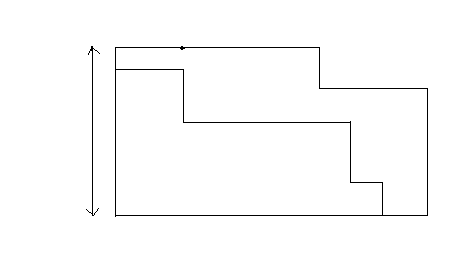 